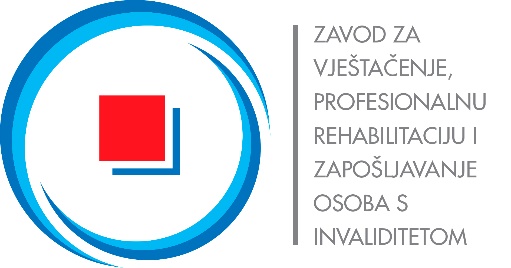 ZAHTJEV ZA DODJELU SREDSTAVA ZA OTVARANJE NOVIH RADNIH MJESTA I ODRŽAVANJE ZAPOSLENOSTI U INTEGRATIVNIM I ZAŠTITNIM RADIONICAMAOSNOVNI PODACI O PODNOSITELJU ZAHTJEVAOPIS PROGRAMASAŽETAK POSLOVNOG PLANANavesti djelatnost za koju biste koristili sredstva.Kratko opisati osnovnu djelatnost i vrstu posla koju planirate obavljati te ju povezati s dosadašnjim rezultatima koje ste ostvarili.Navesti razlog traženja sredstava, odnosno namjenu za koju biste ih koristili.STRUKTURA ULAGANJANavesti u što namjeravate uložiti sredstva – to mogu biti: A) nabava novih tehnologija i opreme u svrhu održavanja zaposlenosti osoba s invaliditetom, odnosno novog zapošljavanja osoba s invaliditetom; B) ulaganje u znanja osoba s invaliditetom te osoba koje pružaju stručnu pomoć osobama s invaliditetom (stručni radnici i radni instruktori) (tečajevi, seminari, radionice, nabava pomagala i opreme neophodne za stjecanje praktičnih znanja, vještina i sposobnosti i sl.); C) izgradnja ili širenje integrativne i/ili zaštitne radionice i ugradnja opreme i novih tehnologija u cilju održavanja zaposlenosti i zapošljavanja osoba s invaliditetom; D) pokriće troškova administracije vezanih uz pružanje usluga centra za profesionalnu rehabilitaciju i troškova prijevoza osoba s invaliditetom (trošak prijevoza na posao i s posla te trošak prijevoza osobe s invaliditetom i osobe koja joj je pratitelj ako joj je sukladno zakonskim propisima pratitelj potreban za potrebe ulaganja u znanja) pod uvjetom da su takvi troškovi izravna posljedica zapošljavanja osoba s invaliditetom.Napomena: Sredstva ne mogu pokrivati troškove rada osobe s invaliditetom (bruto trošak plaće, poreza i doprinosa). Podnositeljima prijava na natječaj koji imaju pravo na odbitak pretporeza, odnosno onima koji su u sustavu poreza na dodanu vrijednost, priznaje se samo pokriće troška porezne osnovice (trošak bez PDV-a) dok se podnositeljima prijava na natječaj koji nisu u sustavu poreza na dodanu vrijednost osim pokrića troška porezne osnovice priznaje i pokriće troška poreza na dodanu vrijednost (trošak sa PDV-om).TERMINSKI PLAN REALIZACIJE AKTIVNOSTINavesti vremensko razdoblje u kojem planirate provoditi aktivnosti iz programa sa terminom početka i planiranim terminom završetka aktivnosti uz navod opisa aktivnosti.VRSTA TROŠKA U SKLADU SA SVRHOM DODJELE SREDSTAVA I TRAŽENI IZNOS SREDSTAVA PREMA PRIORITETUNavesti koji iznos sredstava tražite za navedenu aktivnost. U slučaju da tražite sredstva za više područja djelatnosti potrebno je rangirati ta područja djelatnosti po prioritetu financiranja razvrstano po svrhama dodjele sredstava.Napomena: Podnositelji prijava na natječaj koji nisu u sustavu poreza na dodanu vrijednost pod rubriku Iznos unose iznos troška sa PDV-om.ISPUNJAVANJE KRITERIJA UNAPREĐIVANJA POSLOVANJA, ODRŽAVANJA ZAPOSLENOSTI I NOVOG ZAPOŠLJAVANJA I SAMOODRŽIVOSTI PROGRAMAObjasniti što ćete ponuditi na tržištu, npr. koje proizvode planirate proizvoditi i/ili prodavati, odnosno koje usluge planirate pružati. Ukoliko planirate više djelatnosti, molimo navesti pojedinosti za svaku djelatnost.Tko su Vaši potencijalni korisnici ili klijenti?Navesti imovinu kojom raspolažete a koja vam je potrebna za obavljanje djelatnosti.Navesti popis opreme i prijevoznih sredstava koje već posjedujete za obavljanje Vaše djelatnosti.Jesu li Vam potrebne posebne dozvole i/ili odobrenja za rad? Navesti koje.Ukoliko planirate nabavljati novu tehnologiju i opremu (npr. strojeve, računalne aplikacije), navesti o kakvoj se tehnologiji i opremi radi te objasniti kako ćete time održati zaposlenost osoba s invaliditetom ili omogućiti novo zapošljavanje osoba s invaliditetom.Znate li gdje ćete nabavljati potrebnu opremu i nove tehnologije potrebne za obavljanje Vaše djelatnosti?Ukoliko planirate ulagati u znanja osoba s invaliditetom i osoba koje pružaju stručnu pomoć osobama s invaliditetom, navesti o kakvom se tečaju, radionici, seminaru i sl. radi te objasniti kako ćete time održati zaposlenost osoba s invaliditetom ili omogućiti novo zapošljavanje osoba s invaliditetom.Ukoliko planirate izgradnju ili širenje integrativne ili zaštitne radionice i ugradnju opreme i novih tehnologija, navesti o kakvim se radovima radi te objasniti kako ćete time održati zaposlenost osoba s invaliditetom ili omogućiti novo zapošljavanje osoba s invaliditetom.Ukoliko su Vam potrebna sredstva za pokriće troškova administracije vezanih uz pružanje usluga centra za profesionalnu rehabilitaciju, navesti o kakvim se troškovima radi te objasniti kako ćete time održati zaposlenost osoba s invaliditetom ili omogućiti novo zapošljavanje osoba s invaliditetom.Navesti ukupan broj osoba koje bi radile na aktivnostima za koja tražite sredstva.Koliki broj osoba s invaliditetom zapošljavate te koliko biste eventualno novih osoba s invaliditetom zaposlili?Kako planirate ostvariti rezultate te postići održivost aktivnosti za koju tražite sredstva?Kojim mjerama planirate održati postojeću zaposlenost osobe s invaliditetom i eventualno zaposliti novu osobu s invaliditetom?U kojem vremenskom razdoblju biste provodili navedenu aktivnost? Ukoliko planirate više aktivnosti, molimo navesti vremensko razdoblje za svaku aktivnost.Za koje vremensko razdoblje biste sklopili ugovor o radu s osobom s invaliditetom koju eventualno planirate zaposliti temeljem ovog natječaja?Napomena: Potrebno je održati zapošljavanje osobe s invaliditetom u periodu od najmanje 24 mjeseca.Imate li osigurana sredstva za podmirenje troškova rada osobe s invaliditetom? Kako planirate osigurati pokriće troškova rada osobe s invaliditetom?POTREBNA NATJEČAJNA DOKUMENTACIJAOznačite dokumentaciju (stavljanjem znaka: ) koju prilažete ovome Zahtjevu.Napomena: Dokumentacija koja zahtijeva potpis prijavitelja mora biti dostavljena u izvorniku, ovjerena pečatom i potpisom osobe ovlaštene za zastupanje._________________________Mjesto i datum_____________________________________Ime i prezime odgovorne osobe podnositelja zahtjeva_____________________________________Potpis odgovorne osobe podnositelja zahtjevaM.P.Podnositelj zahtjevaPravni oblikSjedište podnositelja zahtjeva (registrirano na području Republike Hrvatske)OIBKontakt broj telefona Kontakt e-poštaVrsta ulaganjaIzvori i iznos financiranjaIzvori i iznos financiranjaIzvori i iznos financiranjaVrsta ulaganjaSredstva ZOSI-aOstalo (druge potpore, vlastita sredstva, krediti)Udio sredstava ZOSI u ukupnom iznosu (%)UKUPNOVremensko razdobljeVremensko razdobljeAktivnostOpis aktivnostiPočetak aktivnostiPlanirani završetak aktivnostiAktivnostOpis aktivnostiRangirajte po prioritetuSvrha (namjena)Svrha (namjena)Iznos (bez PDV-a)Nabava novih tehnologija i opreme u svrhu održavanja zaposlenosti osoba s invaliditetom, odnosno novog zapošljavanja osoba s invaliditetomNabava novih tehnologija i opreme u svrhu održavanja zaposlenosti osoba s invaliditetom, odnosno novog zapošljavanja osoba s invaliditetomDjelatnost:Prioritet:Ulaganje u znanja osoba s invaliditetom te osoba koje pružaju stručnu pomoć osobama s invaliditetom (stručni radnici i radni instruktori) (tečajevi, seminari, radionice, nabava pomagala i opreme neophodne za stjecanje praktičnih znanja, vještina i sposobnosti i sl.)Ulaganje u znanja osoba s invaliditetom te osoba koje pružaju stručnu pomoć osobama s invaliditetom (stručni radnici i radni instruktori) (tečajevi, seminari, radionice, nabava pomagala i opreme neophodne za stjecanje praktičnih znanja, vještina i sposobnosti i sl.)Djelatnost:Prioritet:Izgradnja ili širenje integrativne i/ili zaštitne radionice i ugradnja opreme i novih tehnologija u cilju održavanja zaposlenosti i zapošljavanja osoba s invaliditetomIzgradnja ili širenje integrativne i/ili zaštitne radionice i ugradnja opreme i novih tehnologija u cilju održavanja zaposlenosti i zapošljavanja osoba s invaliditetomDjelatnost:Prioritet:Pokriće troškova administracije vezanih uz pružanje usluga centra za profesionalnu rehabilitaciju i troškova prijevoza osoba s invaliditetom (trošak prijevoza na posao i s posla te trošak prijevoza osobe s invaliditetom i osobe koja joj je pratitelj ako joj je sukladno zakonskim propisima pratitelj potreban za potrebe ulaganja u znanja) pod uvjetom da su takvi troškovi izravna posljedica zapošljavanja osoba s invaliditetomPokriće troškova administracije vezanih uz pružanje usluga centra za profesionalnu rehabilitaciju i troškova prijevoza osoba s invaliditetom (trošak prijevoza na posao i s posla te trošak prijevoza osobe s invaliditetom i osobe koja joj je pratitelj ako joj je sukladno zakonskim propisima pratitelj potreban za potrebe ulaganja u znanja) pod uvjetom da su takvi troškovi izravna posljedica zapošljavanja osoba s invaliditetomDjelatnost:Prioritet:Ukupan iznos (bez PDV-a):Ukupan iznos (bez PDV-a):